
Подготовила Александрова О.С. 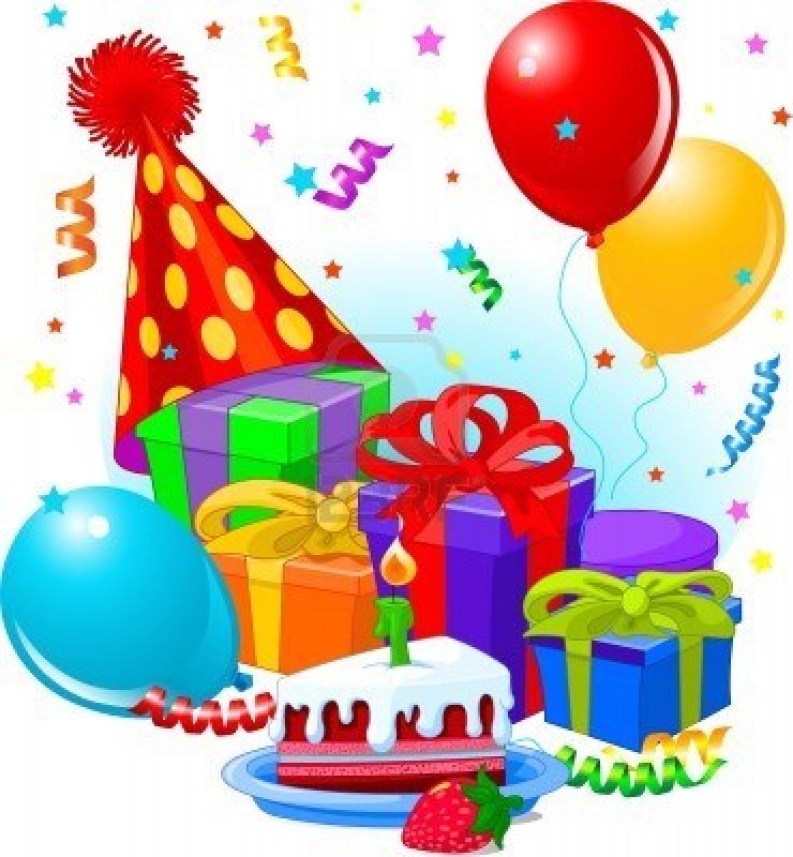 воспитатель 1 КК МКДОУ Детский сад «Сказка» г. Игарки Консультация«Семейные традиции праздника»

      Как заметил французский писатель Антуан де Сент- Экзюпери, «единственная настоящая роскошь – это  роскошь человеческого общения». Учим ли мы этому своих детей? Семейные традиции – это   и праздники, и торжественный обед каждое воскресенье, когда вся семья в сборе – тогда  через много лет пожилые родители не будут сидеть за воскресным столом в одиночестве. Если 1 сентября вы сажаете деревце с детьми или под Новый год выезжаете в лес с семьёй для того, чтобы нарядить ёлку угощениями для зверей и птиц, или 9 Мая по - особенному поздравляете дедушку, всё это является семейными традициями и скрепляет семейные узы, помогает в воспитании детей. Ребёнку для полноценного развития праздник необходим, как воздух. Пусть каждый припомнит своё детство, и он поймёт, что праздник для ребёнка – не то, что для нас, Это действительно событие в детской жизни, и ребёнок считает дни от праздника до праздника, как считаем мы года от одного важного события нашей жизни до другого. И наоборот, «тускло и серо было бы это детство, если бы из него выбросили бы праздники», как писал К. Ушинский. Ум ребёнка развивают загадки, викторины, познавательные игры. В доме праздник – нужно заранее подготовить подарки, украсить комнату, всё вымыть, вычистить – так труд входит в жизнь ребёнка. А когда мы рисуем, поём, читаем стихи, танцуем, гримируемся, слушаем музыку – мы воспитываем своих детей эстетически. Праздники не проходят без подвижных игр, а они способствуют здоровому росту ребёнка. Семья – это  коллектив, маленький, разнообразный, и здесь проявляется воспитательное богатство коллективной работы. Часто родители устраивают праздники для самих себя. У взрослых свои интересы, разговоры, и детям скучно, а иногда и обидно: никто не помнит о виновнике торжества. Часто на взрослых праздниках ребёнку уделяется особое внимание. Его оставляют за общим столом, он слышит взрослые разговоры, вмешивается в них – всем это кажется забавным. Ребёнок привыкает быть центром внимания, что развивает в нём развязность. А бывает, мы взрослые устраиваем своеобразные «конкурсы талантов» своих детей. Это делать не следует. Гораздо охотнее они будут петь, танцевать, когда это в игре или по фанту. Подарки должны развивать мышление, внимание, память. Не забудьте о мячиках, скакалках, альбомах для рисования, книгах. Конечно, подарки детям – это  не баловство, но, тем не менее, именно подарками легко избаловать детей. От того, как мы взрослые, проводим праздники, невольно показывая пример, зависит, как будут отдыхать наши дети, когда вырастут, какие ценности будут беречь, чему радоваться, к чему стремиться. Наши праздники должны проходить весело, интересно, с выдумкой, приятными сюрпризами. От вашей выдумки, фантазии зависит успех. Пусть в вашем доме никто не чувствует себя забытым и покинутым.